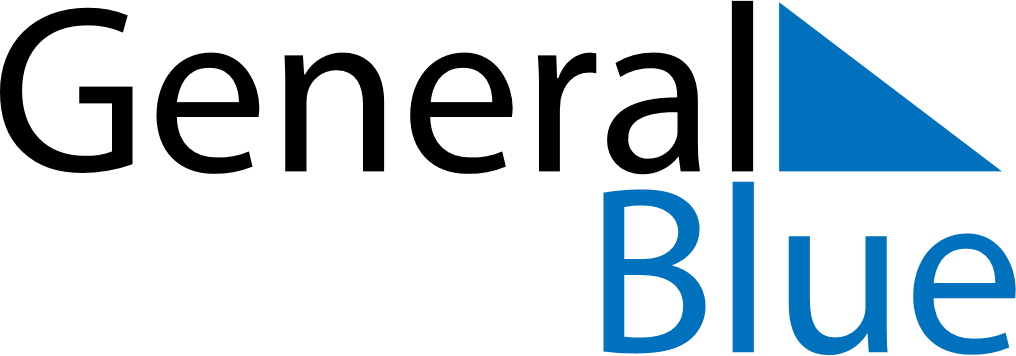 April 2021April 2021April 2021BelarusBelarusSUNMONTUEWEDTHUFRISAT12345678910Easter Sunday1112131415161718192021222324252627282930